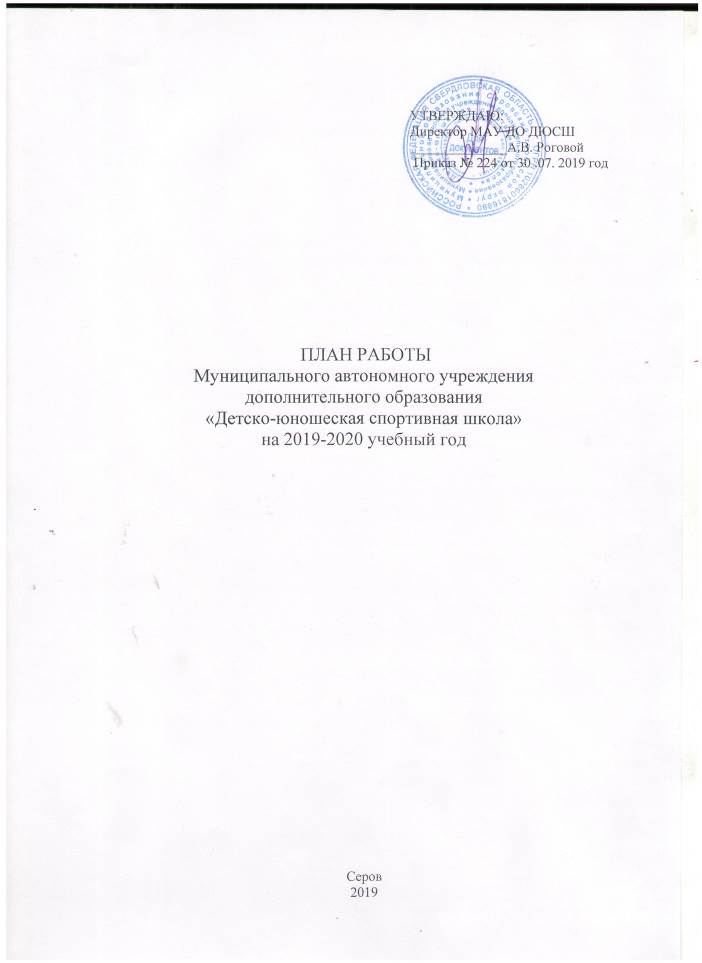 Содержание Организационная работаПедагогические советыОбщие собрания работниковАттестация тренеров-преподавателейМетодическая работаАгитационно-информационная работаРабота с одарёнными  обучающимисяВоспитательная работаРабота с родителями (законными представителями)План по организации летнего отдыха и занятости обучающимися Работа по профилактике преступлений, правонарушений и наркоманииПлан работы по охране здоровьяРабота по охране трудаВнутришкольный контрольФинансово-хозяйственная деятельностьПредупреждение коррупционных правонарушенийПлан спортивно-массовых мероприятий Организационная работаПедагогические советыОбщие собрания работниковАттестация тренеров-преподавателейСписок аттестующихся педагогических работников  на 2019-2020 учебный год:Методическая работаАгитационно-информационная работаРабота с одарёнными учащимисяВоспитательная работаРабота с родителямиПлан по организации летнего отдыха и занятости обучающихсяРабота по профилактике преступлений, правонарушений и  наркоманииПлан работы по охране здоровьяРабота по охране трудаВнутришкольный контрольФинансово-хозяйственная деятельностьПредупреждение коррупционных правонарушенийГОДОВОЙ ПЛАН СПОРТИВНО-МАССОВЫХ МЕРОПРИЯТИЙ ДЮСШНА 2019-2020 УЧЕБНЫЙ ГОД№ п/пМероприятияСроки исполненияОтветственный1Составление и утверждение плана работы на 2019-2020 учебный год Август 2019Директор2Комплектование учебных группСентябрь 2019Тренеры-преподаватели3Утверждение нагрузки тренеров-преподавателейСентябрь 2019Директор, зам. директора по УВР 4Утверждение списков обучающихся по группамФормирование базы данных обучающихся, социального паспорта:- дети-сироты,- дети, находящиеся под опекой,- дети из многодетных семей;- дети из малообеспеченных семей;- дети-инвалиды;- группы риска;- одаренные детидо 1 октября 2019Зам. директора по УВР, тренеры-преподаватели 5Составление и утверждение учебного плана, календарного учебного графикаСентябрь 2019Директор, зам. директора по УВР 6Утверждение дополнительных общеобразовательных программСентябрь 2019Директор, зам. директора по УВР, методист 7Составление и утверждение расписания работы тренеров-преподавателейСентябрь 2019Директор, зам. директора по УВР 8Составление и утверждение плана спортивно-массовых мероприятийСентябрь 2019Директор, зам. директора по УВР, методист 9Составление и утверждение тарификацииСентябрь2019Директор, зам. директора по УВР, бухгалтер 10Подготовка к проведению соревнований и спортивно-массовых мероприятийв течение годаДиректор, зам. директора по УВР, методист 11Сдача статистической отчётностив течение годаДиректор, зам. директора по УВР 12Обновление информационных стендовСентябрь 2019Директор, зам. директора по УВР, зам. директора по АХЧ,методист13Составление и утверждение графика промежуточной аттестации обучающихсяДекабрь 2019, май 2020 Зам. директора по УВР 14Подготовка отчета по выполнению муниципального заданияв течение годаДиректор, зам. директора по УВР, гл. бухгалтер 15Составление и утверждение графика отпусковДекабрь 2019 Специалист по кадрам 16Анализ работы тренеров-преподавателей Июль-август 2020 Зам. директора по УВР 17Анализ выполнения образовательных программ Июль-август 2019 Методист, зам. директора по УВР 18Подготовка ДЮСШ к новому учебному году Август 2019 Директор, зам. директора по УВР, зам. директора по АХЧ № п/п СодержаниеСроки исполненияОтветственный11. Итоги работы школы за 2018-2019 уч. год и задачи на 2019-2020 уч. год2. Утверждение плана работы МАУ ДО ДЮСШ на 2019-2020 уч. год3.Распределение учебной нагрузки на 2019-2020 уч. год4.Согласование дополнительных общеобразовательных программ и рабочих программ тренеров-преподавателей ДЮСШ по видам спорта на 2019-2020 учебный год4. Безопасность учебного заведения. Инструктаж по пожарной безопасности, антитеррористической безопасности и технике безопасности в учебном процессе.5. План на сентябрь30 августа  2019 Зам. директора, методист 21. Согласование календарного плана спортивно-массовых мероприятий на 2019-2020 учебный год.2. Итоги сентября3. План на октябрь4.Инструктаж по оформлению и ведению документации тренеров-преподавателей5. Ознакомление   с нормативно-правовой базой по аттестации педагогических работников6. Антидопинговое обеспечениеСентябрь 2019Зам. директора, методист31. Итоги за октябрь2. План на ноябрь3. Представление опыта работы тренеров-преподавателей в рамках конкурса  «Лучший тренер»Октябрь 2019Зам. директора, методист4Итоги за  ноябрьПлан на декабрьПрохождение диспансеризации обучающихся.Анализ внутришкольного контроля.Ноябрь 2019Зам. директора, методист, мед. работники51.Подведение итогов работы  ДЮСШ за  первое  полугодие 2019-2020 уч. года.2.Выполнение программного материала3. План на зимние каникулы4. Представление опыта работы тренеров-преподавателей   в рамках конкурса  «Лучший тренер».Декабрь 2019Зам. директора, методист6Итоги за январь.План на февраль. Мероприятия, посвященные Дню защитника Отечества. Представление опыта работы тренеров-преподавателей в рамках конкурса  «Лучший тренер».Январь 2020Зам. директора, методист71.Итоги февраля.2. План на март3. Итоги промежуточной аттестации.4. Представление опыта работы тренеров-преподавателей  в рамках конкурса  «Лучший тренер».Февраль 2020Зам. директора, методист81.Итоги за март.2.План на апрель.3.Анализ внутришкольного контроля.4. Представление опыта работы тренеров-преподавателей  в рамках конкурса  «Лучший тренер».Март 2020Зам. директора, методист91.Итоги за апрель.2. План на май.3. Подведение итогов конкурса «Лучший тренер»Апрель 2020Зам. директора, методист101.Анализ и оценка результативности выступления спортсменов на соревнованиях различного уровня в 2019-2020 уч. году.2.План на летние каникулы.3.Прохождение диспансеризации обучающихся.Май  2020Зам. директора, методист111.Анализ сохранности контингента обучающихся.2.Выполнение контрольно-переводных  нормативов  обучающихся.3. Перевод   на следующий год обучения.4. Выполнение программного материала.Июнь  2020Зам. директора, методист№    Содержание   материала СрокиОтветственный1.Утверждение плана работы. Организационные вопросы.Сентябрь  2019Директор2.Анализ деятельности ДЮСШ за  2019   год. Февраль 2020Директор№ФИОдолжностьКв. кат.Срок окончанияАттестацияКВ. кат.1Логинов Ю.В.Тренер-пр.1-27.01.201527.01.2020Декабрь 201912Козенко В.М.Тренер-пр.С-26.10.2015Декабрь 201913Хасанзянов Т.С.Тренер-пр.1-27.01.201527.01.2020Декабрь 201914Филимонов М.В.Тренер-пр.1-24.11.201524.11.2020Октябрь 202015Величко  М.Л.МетодистС-01.04.201501.04.2020Март 2020С№ п/пМероприятиеСрокиОтветственные1Ознакомление педагогического коллектива с нормативно-правовой базой по аттестации педагогических работниковСентябрь 2019 годаЗам. директора по УВР2Корректировка перспективного плана аттестации тренеров-преподавателей с целью присвоения квалификационной категории  и с целью подтверждения соответствия занимаемой должности  Сентябрь 2019 годаЗам. директора по УВР3Корректировка перспективного плана прохождения  курсов повышения квалификации тренерами-преподавателямиСентябрь 2019 годаЗам. директора по УВР4Подготовка проекта приказа «Об организации проведения аттестации педагогических работников в целях подтверждения соответствия занимаемой должности в 2018-2019 уч. году» Сентябрь 2019 годаЗам. директора по УВР5Подготовка представлений на педагогических работников, аттестуемых с целью подтверждения соответствия занимаемой должности  Сентябрь 2019 года, январь 2020 годаЗам. директора по УВР6Индивидуальная работа с тренерами-преподавателямиПо мере необходимостиЗам. директора по УВР7Заседание аттестационной комиссии МАУ ДО ДЮСШсентябрь  2019 годаЗам. директора по УВР8Организация участия тренеров-преподавателей в профессиональных конкурсахВ течение учебного годаЗам. директора по УВР9Организация участия тренеров-преподавателей в методической работеВ течение учебного годаЗам. директора по УВР10Работа с тренерами-преподавателями по присвоению спортивных разрядов  обучающимсяВ течение учебного годаЗам. директора по УВР11Работа по присвоению судейских категорий тренерам-преподавателямВ течение учебного года Зам. директора по УВР12Анализ работы по аттестации тренеров-преподавателейМай 2020 годаЗам. директора по УВРМероприятияСрокиОтветственные1Утверждение индивидуальных программ тренеров-преподавателей по видам спортаСентябрь 2019методист, зам. директора  по УВР, тренеры  2Практиковать прослушивание докладов по наиболее актуальным вопросам методикив течение годаметодист, зам. директора по УВР3Проводить производственные совещания по выполнению программного материалав течение годаметодистзам. директора по УВР4Утвердить график проведения открытых занятий с последующим обсуждением на   педагогических советахОктябрь 2019директор, зам. директора по УВР, методист5Систематизировать работу по учету выполнения разрядных нормативов и заслушивать отчетыв течение годаметодист, зам. директора  по УВР, тренеры  6Заслушивать отчеты ведущих тренеров по отбору и спортивной ориентации одаренных спортсменом для дальнейшего их спортивного совершенствования.Май 2020методист, зам. директора  по УВР,тренеры  7Следить за выполнением программного материала и записи в журналах в полном соответствии с требованиями.В течение годаЗам. директора по УВР, методист8Практиковать учебу тренеров на курсах повышения квалификации, вести учетную и отчетную документацию.В течение годаМетодист,Зам директора по УВР9Обсуждать изменения в правилах судейства по видам спортаВ течение годаТренеры,методист10Вести учет  результатов всех проводимых спортивных мероприятий.В течение годаМетодист11Утвердить график прохождения аттестации тренеров-преподавателей на 2019-2020 уч. годСентябрь 2019 Директор, зам. директора по УВР12Составить перспективный план аттестации тренеров-преподавателейСентябрь 2019Зам. директора по УВР№ п/пМероприятиеСрокиОтветственные1Освещение в  СМИ спортивно-массовых мероприятий ДЮСШв течение годаМетодист,Зам директора по УВР,тренеры-преподаватели2Распространение рекламных листовок среди обучающихся ОУ СГООктябрь, декабрь 2019Март 2020, май 2020Методист,Зам директора по УВР,тренеры-преподаватели3Оформление и обновление стендов  в   ДЮСШ  в течение годаМетодист,Зам директора по УВР4Ведение сайтав течение годаОтв. за сайт№ п/пМероприятиеСрокиОтветственные1Разработка индивидуальных планов с одаренными детьмив течение годаЗам. директора по УВР2Подготовка и участие обучающихся в соревнованиях  высокого  уровня (всероссийские соревнования, ПУФО, ПР)в течение годаЗам. директора по УВР3Подготовка ходатайств для присвоения спортивных разрядовв течение годаЗам. директора по УВР№ п/пМероприятияСрокиОтветственный 1Составление планов воспитательной работы  тренерами-преподавателямиСентябрь 2019Тренеры-преподаватели2Тематические беседы с обучающимисяВ течение годаТренеры-преподаватели3Ознакомление обучающихся с правилами  внутреннего распорядкаСентябрь 2019Тренеры-преподаватели4Проведение родительских собранийВ течение годаТренеры-преподаватели5Участие в  спортивно-массовых и оздоровительных мероприятиях, праздниках ДЮСШВ течение годаТренеры-преподаватели6Организация отдыха и занятости в каникулярное времяВ течение годаМетодист, тренеры-преподаватели№ п/пМероприятиеСрокиОтветственные1Родительские собрания2 раза в годТренеры-преподаватели2Приглашение родителей на соревнования и культурно-массовые мероприятияПо календарюТренеры-преподаватели3Приглашение родителей на открытые тренировочные занятияВ течение годаТренеры-преподаватели4Привлечение средств родителей для приобретения  спортивного инвентаряВ течение годаТренеры-преподаватели5Привлечение средств родителей для поездок на спортивные соревнованияВ течение годаТренеры-преподаватели6Проведение индивидуальных бесед с родителями на родительских собранияхВ течение годаТренеры-преподаватели7Привлечение родителей к ремонту школы, инвентаря, оборудования.В течение года Тренеры-преподаватели№ п/пМероприятиеСрокиОтветственные1Составление программы оздоровительного лагеря  Апрель 2020Методисты2Организация работы оздоровительного лагеряИюнь, август 2020Методисты№ п/пМероприятиеСрокиОтветственные1Проведение индивидуальных бесед  с обучающимися о вреде наркомании, табакокурения и алкоголя В течение года Зам. директора по УВР, тренеры-преподаватели2Проведение индивидуальных бесед с обучающимися по профилактике преступлений и правонарушенийВ течение годаЗам. директора по УВР, тренеры-преподаватели3Проведение индивидуальных бесед с обучающимися по правилам дорожного движенияВ течение годаЗам. директора по УВР, тренеры-преподаватели№ п/пМероприятиеСрокиОтветственныеОбеспечение текущего контроля за состоянием здоровья учащихсяОбеспечение текущего контроля за состоянием здоровья учащихсяОбеспечение текущего контроля за состоянием здоровья учащихсяОбеспечение текущего контроля за состоянием здоровья учащихся1Контроль за наличием справки о состоянии здоровья обучающихся при поступлении в ДЮСШПостоянноМед. работники2Мониторинг здоровья обучающихсяПостоянно Мед. работники3Периодические медицинские осмотры и диспансеризация обучающихсяПо плануМед. работники4Оказание первичной медицинской помощи  обучающимся в порядке, установленном законодательством в сфере охраны здоровьяВ течение всего периода работы  Мед. работники5Обучение педагогических работников навыкам оказания первой помощиОктябрь 2019Мед. работникиПроведение санитарно-гигиенических, профилактических и оздоровительных мероприятийПроведение санитарно-гигиенических, профилактических и оздоровительных мероприятийПроведение санитарно-гигиенических, профилактических и оздоровительных мероприятийПроведение санитарно-гигиенических, профилактических и оздоровительных мероприятий1Обеспечение наличия и комплектование аптечек, необходимых медицинских препаратов для оказания доврачебной помощи при травмах. Август 2019Мед. работники2Обеспечение благоприятных психологических условий образовательной среды (демократичность и оптимальная интенсивность образовательной среды, благоприятный эмоционально-психологический климат, содействие формированию у  обучающихся адекватной самооценки, познавательной мотивации). Постоянно Тренеры-преподаватели3Соблюдение здоровьесберегающего режима обучения и воспитания, в том числе при использовании технических средств обучения, информационно-коммуникационных технологий, в соответствии с требованиями санитарных правил.Постоянно Тренеры-преподаватели4Учет индивидуальных особенностей развития обучающихся при организации образовательного процессаПостоянно Мед. работники, тренеры-преподаватели5Организация спортивных мероприятийСогласно плана спортивно-массовой работыПедагог-организатор, мед. работники, тренеры-преподаватели6Проведение бесед по вопросам сохранения здоровья.Согласно планов тренеров-преподавателейМед. работники7Выполнение санитарно- гигиенических норм к условиям обучения в здании школы Постоянно Директор, мед. работники8Обеспечение светового и теплового режима в школе Постоянно Мед. работники, зам. по АХЧ, директор9Проведение просветительской работы по укреплению здоровья и профилактике заболеваний, пропаганде здорового образа жизни.Согласно планов тренеров-преподавателейМед. работники, тренеры-преподаватели10Контроль за оптимальной организацией тренировочных занятий.В течение годаМед. работники, тренеры-преподаватели, методист, зам. по УВР11Внедрение здоровьесберегающих технологий, создающих комфортные условия для образования и воспитания обучающихся Постоянно Тренеры-преподаватели   12Создание условий для проведения тренировочных занятий и обеспечение материально-технической базы Постоянно Директор, зам. по АХЧ, специалист по ОТ, мед. работники,13Организация в режиме образовательного процесса режима проветривания,  паузы между занятиями Постоянно Мед. работники, тренеры-преподаватели14Проведение лектория с родителями  по вопросам питания, здорового образа жизни, рациональной двигательной активности, работоспособности организма обучающихся.Согласно планов тренеров-преподавателейМед. работники, тренеры-преподаватели№ п/пНаименование мероприятияСрокиОтветственный1Первичный медицинский осмотр работниковпри приеме на работуМед. работники2Периодический медицинский осмотр работниковежегодноМед. работники3Организация работы по обеспечению прививок работникам в соответствии с национальным календарем профилактических прививокежегодноМед. работники4Вводный инструктаж по охране трудапри приеме на работуСпециалист по ОТ5Повторный инструктаж по охране труда1 раз в 6 месяцевСпециалист по ОТ6Внеплановый инструктаж по охране трудапо мере необходимостиСпециалист по ОТ7Целевой инструктаж по охране трудапо мере необходимостиСпециалист по ОТ8Вводный, повторный инструктаж по ОТ с учащимисяпо мере необходимостиСпециалист по ОТ, тренеры-преподаватели9Разработка и утверждение инструкций по охране труда с  обучающимисяпо мере необходимостиСпециалист по ОТ № п/пМероприятиеСрокиОтветственные1Проверка комплектования тренировочных групп Сентябрь 2019Зам. по УВР2Проверка готовности тренеров-преподавателей к новому  учебному году (наличие документации тренера-преподавателя)Сентябрь 2019Зам. по УВР3Проверка журналов  тренировочных занятий1 раз в месяцЗам. по УВР4Проверка медицинских книжек сотрудников, наличия медицинских справок воспитанников.Сентябрь 2019Зам. по УВР, мед. работники5Проверка наполняемости групп во время тренировочных занятийв течение годаЗам. по УВР6Проверка своевременного оформления личных дел обучающихся.Октябрь 2019Февраль 2020Зам. по УВР, методист7Проверка проведения инструктажа с обучающимися по технике безопасностиСентябрь 2019Зам. по УВР, специалист по ОТ8Проверка сохранности контингента за I полугодиеЯнварь 2020Зам. по УВР9Уровень организации тренировочных  занятий в группах (посещение занятий)в течение годаЗам. по УВР, методист10Контроль за выполнением программного материалаянварь, май 2020Зам. по УВР, методист11Контроль за результативностью участия в соревнованияхМай 2020Зам. по УВР, методист12Контроль за проведением  переводных контрольных испытаниймарт –май 2020Зам. по УВР, методист13Проверка сохранности контингента за годМай 2020Зам. по УВР, методист№ п/пМероприятиеСрокиОтветственные1Приобретение хозяйственных и канцелярских товаровВ течение годаДиректор2Приобретение спортивного инвентаря и оборудованияВ течение годаДиректор3Проведение инвентаризации и списание имуществаВ течение годаДиректор, завхоз, бухгалтер4Опрессовка системы отопления и подготовка к зимнему отопительному сезону.До августа  2019  Директор, зам. по АХЧ, завхоз5Содержание здания школы в рабочем состоянии, обеспечение бесперебойной работы системы освещения и отопления.В течение годаДиректор, зам. по АХЧ, завхоз6Текущий ремонт помещений школы, капитальный ремонт зала самбо.В течение годаДиректор, зам. по АХЧ, завхоз7Обеспечение школы  в необходимом количестве:-  хозтоварами;- канцелярскими товарами;- комплектующими и расходными материалами к оргтехнике и ТСОВ течение года Директор, зам. по АХЧ, завхоз8Проведение дезинфекционных и дезинсекционных работ, дератизацияВ течение годаДиректор, зам. по АХЧ, завхоз9Организация вывоза  мусора В течение годаДиректор, зам. по АХЧ, завхоз№МероприятияСрок ОтветственныеНормативное обеспечение противодействию коррупцииНормативное обеспечение противодействию коррупцииНормативное обеспечение противодействию коррупцииНормативное обеспечение противодействию коррупции1Формирование пакета документов, необходимых для организации работы по предупреждению коррупционных проявлений в учреждении.По мере необходимостиЗам. по АХЧ2Анализ и уточнение должностных обязанностей работников, исполнение которых в наибольшей мере подвержено риску коррупционных проявленийСентябрь 2019Зам. по АХЧПовышение эффективности деятельности школы по противодействию коррупцииПовышение эффективности деятельности школы по противодействию коррупцииПовышение эффективности деятельности школы по противодействию коррупцииПовышение эффективности деятельности школы по противодействию коррупции3Назначение ответственных лиц за осуществление мероприятий по профилактике коррупции в  школеОдин раз в годСентябрь 2019Зам. по АХЧ4Ведение Журнала учета регистраций заявлений о коррупционном правонарушении.По мере поступления жалобЗам. по АХЧ5Принятие мер, направленных на решение вопросов, касающихся борьбы с коррупцией, по результатам проверок школы По мере необходимостиДиректор6Отчет руководителя о целевом использовании всех уровней бюджета и внебюджетных средствах школы2 раза в год Директор7Усиление контроля  за ведением документов строгой отчетности в образовательном учреждении.Принятие дисциплинарных взысканий к лицам, допустившим нарушения.В течение годаДиректор, зам. по АХЧОбеспечение антикоррупционного просвещения   с использованиеминтернет ресурсовОбеспечение антикоррупционного просвещения   с использованиеминтернет ресурсовОбеспечение антикоррупционного просвещения   с использованиеминтернет ресурсовОбеспечение антикоррупционного просвещения   с использованиеминтернет ресурсов8Размещение на сайте школы информации об антикоррупционных мероприятиях и нормативной базы в сфере противодействия коррупции.В течение годаЗам. по АХЧОтв. за сайт9Формирование и ведение базы данных обращений граждан по фактам коррупционных проявлений.По мере поступленияЗам. по АХЧСовершенствование работы  по профилактике коррупционных и других правонарушенийСовершенствование работы  по профилактике коррупционных и других правонарушенийСовершенствование работы  по профилактике коррупционных и других правонарушенийСовершенствование работы  по профилактике коррупционных и других правонарушений10.Проведение совещаний   по противодействию коррупции. По мере необходимостиДиректор11Организация занятий по изучению педагогическими работниками школы законодательства РФ о противодействии коррупции.По мере поступления документовЗам. по АХЧПериодическое исследование (мониторинг) уровня коррупции и эффективности мер, принимаемых по ее предупреждению и по борьбе с ней на территории школыПериодическое исследование (мониторинг) уровня коррупции и эффективности мер, принимаемых по ее предупреждению и по борьбе с ней на территории школыПериодическое исследование (мониторинг) уровня коррупции и эффективности мер, принимаемых по ее предупреждению и по борьбе с ней на территории школыПериодическое исследование (мониторинг) уровня коррупции и эффективности мер, принимаемых по ее предупреждению и по борьбе с ней на территории школы12Анализ заявлений, обращений граждан на предмет наличия в них информации о фактах коррупции.  По мере поступленияДиректор13Содействие родительской общественности по вопросам участия в учебно-воспитательном процессе в установленном законодательстве порядке.В течение годаДиректор, зам. по УВРВзаимодействие с правоохранительными органамиВзаимодействие с правоохранительными органамиВзаимодействие с правоохранительными органамиВзаимодействие с правоохранительными органами14Оказание содействия правоохранительным органам в проведении проверок информации по коррупционным правонарушениям в школе По мере необходимостиДиректор№ п/пмероприятиесрокиответственные1«Спортивный праздник», посвященный  началу учебного годаПервенство ДЮСШ по ОФП (12-13 лет, 14-15 лет)СентябрьМайЗам. директора по УВР МетодистЮнусов С.М.С-М МЕРОПРИЯТИЯ ПО ОТДЕЛЕНИЯМС-М МЕРОПРИЯТИЯ ПО ОТДЕЛЕНИЯМС-М МЕРОПРИЯТИЯ ПО ОТДЕЛЕНИЯМС-М МЕРОПРИЯТИЯ ПО ОТДЕЛЕНИЯМ2Легкая атлетика:Матчевая встреча по л/атлетике среди начинающих «На старт!»Матчевая встреча по л/атлетике на призы «Деда Мороза».Соревнования по прыжкам в длину «День прыгуна»НоябрьДекабрьЯнварь Медведева Е.М.Терентьев Л.А.Юнусова Е.М.3Баскетбол: «Кубок Осени» турнир по баскетболу среди девушек 2007г.р.	 II этап Областного Чемпионата ШБЛ «Кэс-Баскет» муниципальный этапТурнир по баскетболу среди 5-х классовТурнир среди юношей 2010г.р. по баскетболу «Памяти Александра Петренко»5.«Оранжевый мяч» товарищеские встречи по баскетболу среди мальчиков 2005 - 2006 г.р.6.Рождественский турнир по баскетболу среди юношей 7.Турнир по баскетболу среди выпускников ОУ на Кубок главы 8.Матчевая встреча команд юных спортсменов и их родителей, посвященная 23 февраля9.Турнир по баскетболу среди выпускниц ОУСентябрьНоябрьНоябрь      ДекабрьДекабрьЯнварьЗим.каникулыФевраль    ФевральМартЛогинов Ю.В.Воложденинов Д.А.Логинов Ю.В.Логинов Ю.В.Воложденинов Д.А.Логинов Ю.В.Воложденинов Д.А.Воложденинов Д.А..Логинов Ю.В.4Хоккей:Турнир по хоккею, посвященный 23 февраляТрадиционный Турнир по хоккею «На приз Л.П. Моисеева»Открытый турнир по хоккею (средний возраст)«Весенняя капель»   ФевральМартАпрельВеличко М.Л.5Бокс:XIX Традиционный турнир по боксу«Кубок  Константина Цзю», посвященный   Всероссийскому Дню боксераТурнир по боксу МАУ ДО ДЮСШ среди младших юношей «Наше будущее»Открытый турнир по боксу на призы депутата ЗАК С Жукова Д.Открытый традиционный турнир по боксу, посвященный  годовщине Победы в ВОВОткрытый Турнир по боксу, посвященный памяти заслуженного тренера России  Ю. А. ВрублевскогоОктябрь    Декабрь      МартМайконец АпреляЧешихин М.А.Столяров В.А.Коптяков Р.Б.Хасанзянов Т.С.6Футбол:1.Турнир по мини-футболу, посвященный годовщине Победы в Великой Отечественной войне «Кубок Победы» 2. Первенство СГО  по мини-футболу среди ОУ 3. Турнир  по мини-футболу среди школьников, посвященный Дню защитника Отечества (сборные команды)Май     ОктябрьФевральКрупин А.Г.Рогов В.В.Одинцев А.Ю.7Лыжные гонки:1.Лыжная гонка  среди юношей и девушек, посвященная открытию зимнего сезона 2. «Рождественская гонка» традиционные соревнования по лыжным гонкам3.Соревнования, посвященные Дню защитника Отечества4.Спринт юных (1-4 классы)Ноябрь      ЯнварьФевральМартКалугин Д.Ю.8Полиатлон:Чемпионат и Первенство Свердловской области по полиатлону (зимнее троеборье)Чемпионат Свердловской области по полиатлону в дисциплине летнее  четырех-борьеСоревнования по ОФП среди младшего возрастаПервенство Свердловской области по полиатлону (летнее пятиборье)Первенство ДЮСШ по полиатлону (зимнее пятиборье)Соревнования по ОФП среди среднего возрастаБиатлон: 1. Первенство СГО по биатлону (зимнее)                  2.Первенство ДЮСШ по биатлону (летнее)МартМайАпрель-майИюньЯнварь-февральЯнварьФевраль-                   МартИюньФедосеевы Н.М., А.Л.Благодир О.М.Филимонов М.В.Кузнецов К.С.9Самбо:Открытое Первенство г. Серова по самбо среди юношей 2004-2005г.р., посвященное годовщине Победы в Великой Отечественной войнеОткрытое Первенство ДЮСШ по самбо среди юношей 2007-2008г.р. «Король партера»Первенство СГО по самбо, памяти Коноплянника В.В.МайФевральСентябрьУшаков П.С.10Плавание:1. Открытое Первенство СГО по плаванию2. I Этап Открытого Кубка СГО  по плаванию3. II Этапа Открытого Кубка СГО  по плаванию4. III Этап Открытого Кубка СГО  по плаванию5. Открытое Первенство СГО по плаваниюОктябрьДекабрьФевраль АпрельМайАкилова Е.В.Козенко В.М.11 Настольный теннис: (проведение соревнований на базе школы №22)1. Областной Турнир по настольному теннису среди детей на призы Главы СГО 2. Командное Первенство среди школ СГО3. Предновогодний Турнир среди детей и родителей4. Первенство ДЮСШ пр н/теннису среди юношей и девушек (2007-2008г.р.; 2009- 2010 г.р. 2004-2006г.р.)5. Соревнования по СФП отделения н/ теннис6. Соревнования по ОФП на отделенииМартАпрельДекабрьНоябрьНоябрьМайРожкова С. Ю,Постников Е. Е.12Фигурное катание:«Зимние узоры» Открытое Первенство ДЮСШ по фигурному катанию на коньках«Осенний вальс» Открытое Первенство ДЮСШ по фигурному катанию на конькахМуниципальные соревнования по фигурному катанию на коньках открытое первенство СГО по «Надеждинский лед»декабрь-январьноябрьмайВахранева С.П.